MODELO FRAYER-LAS CUATRO FINALES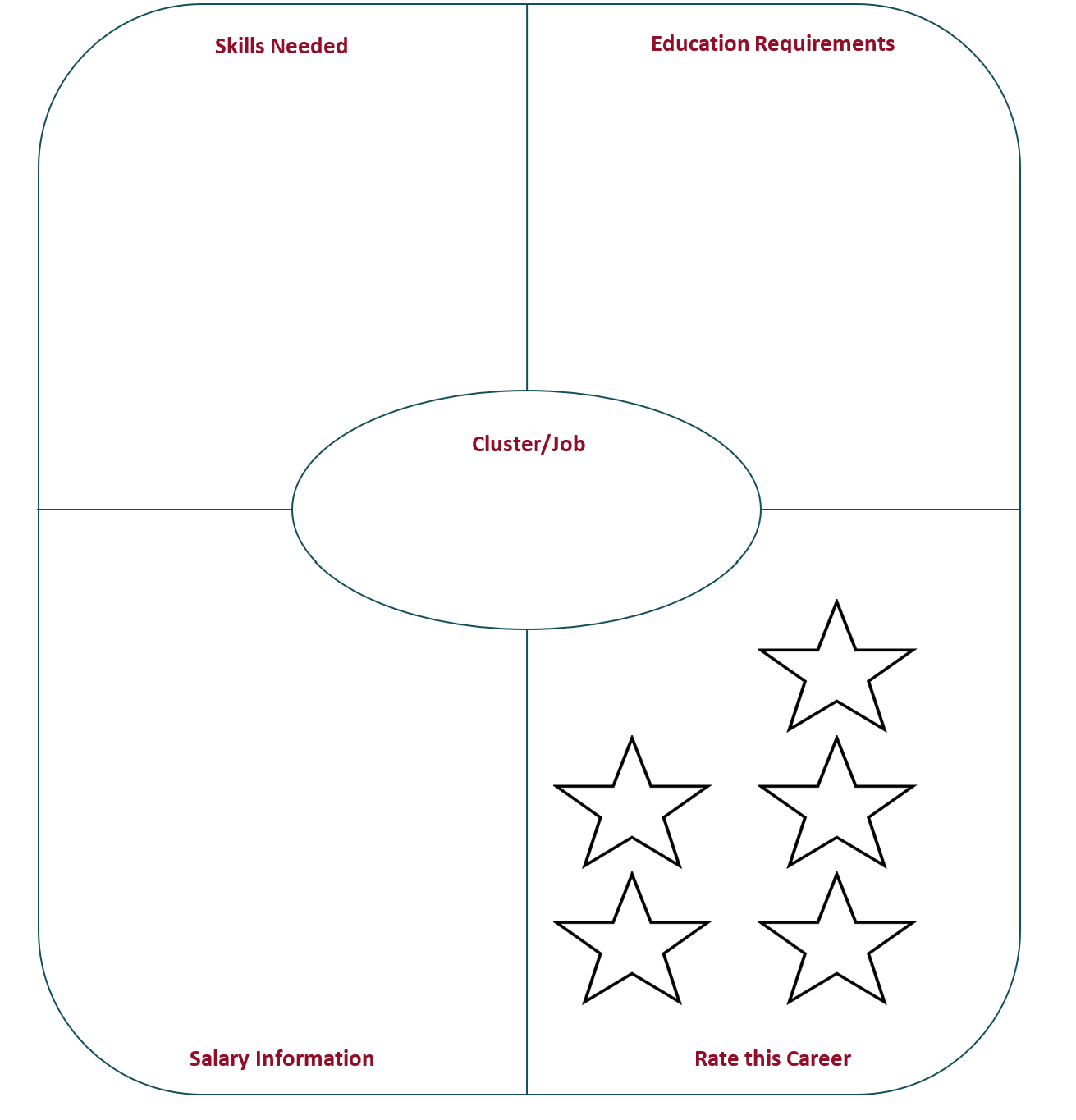 